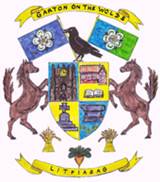 Garton on the Wolds Parish Councilgartonparishcouncil.eastriding.gov.ukClerk:  Catherine Simpson, 19 Princess Road, Market Weighton, York, YO43 3BX18th May 2022Dear CouncillorYou are hereby summoned to attend a meeting of Garton on the Wolds Parish Council at 19:30 on Wednesday 25th May 2022 in the School, Station Road, Garton on the Wolds.Members of the public are welcome to attend the meeting and may address the council during the Public Participation period.  An agenda for the meeting is shown below.Yours sincerelyCatherine Simpson	Catherine SimpsonClerk of the CouncilAGENDAWelcome & recording declaration.Public Open Forum – to note that the meeting is temporarily suspended for a period of up to 15 minutes to allow for a period of public participation during which members of the public may address the Council on any matter affecting the parish.  Please note that this is not a period for discussion.To receive apologies and approve reasons for absence.Declarations of Interest:To record declarations of Pecuniary/non-pecuniary interests by any member of the Council in respect of the agenda items listed below.  Members declaring interests should identify the agenda item and type of interest being declared.To note dispensations given to any member of the Council in respect of the agenda items listed below:Minutes:to discuss any issues or observations from the minutes of the following meeting(s)Meeting of 7th April 2022Annual Parish Meeting 18th May 2022to adopt the minutes from the above meeting as a true recordCo-option to fill current vacancies.Finance:To approve the following payments:To review and approve the year end accounts and sign the bank reconciliation.To receive the internal audit report.To complete the Annual Accounting & Governance Statements.Planning: to approve or otherwise the applications listed below:22/01079/PLF Church Farm, Pump Lane  Proposal: Change of use of existing stables to holiday accommodation with associated works Location: Church Farm Pump Lane Garton On The Wolds East Riding Of Yorkshire YO25 3ESApplicant: Mr & Miss C & A Burdon & BottenApplication type: Full Planning Permission To receive reports / discuss the following issues:Village maintenance: to discuss any issues.Highways:To discuss the issue of speeding through the village.To discuss the acquisition of duck warning signs,To discuss the green lanes and enforcement of traffic regulation orders.Telephone box and defibrillator - to receive the monthly inspection report.To discuss the possibility of working with Driffield Town Council on a combined Elmswell Hall project.External meetings: to receive reports if applicable.Jubilee preparations – to receive an updateCorrespondence – for information purposes onlyCouncillors’ exchange and agenda items for next meetingTo note that the next meeting will take place on the 7th July 2022.Alison Botten £54.98Reimbursement for acrylic sheetAlison Botten£36.83Reimbursement for newsletter printingRichard Dixon£405.00Internal auditDaniel Wilson£108.75Reimbursement for art competition prizes